ПроектВ соответствии со статьей 179 Бюджетного кодекса Российской Федерации, постановлением администрации г. Сосновоборска от 18.09.2013 № 1564 «Об утверждении Порядка принятия решений о разработке муниципальных программ города Сосновоборска, их формировании и реализации», постановлением администрации г. Сосновоборска от 06.11.2013 № 1847 «Об утверждении перечня муниципальных программ города Сосновоборска», руководствуясь ст. ст. 26, 38 Устава города, ПОСТАНОВЛЯЮВнести в постановление администрации города от 12.11.2020 № 1517 «Об утверждении муниципальной программы «Развитие градостроительства, управление имуществом и земельными ресурсами муниципального образования город Сосновоборск» (далее – муниципальная программа) следующие изменения.1.1. В Приложении 1 к постановлению «Паспорт муниципальной программы»:1.1.1. строки 9,10  10 изложить в редакции:1.1.2. В разделе 6 «Перечень подпрограмм, сроки их реализации, ожидаемые результаты» слова: «….24 семьи…» читать в редакции: «…20 семей…».1.1.3. Приложение № 1 к паспорту муниципальной программы «Развитие градостроительства, управление имуществом и земельными ресурсами муниципального образования город Сосновоборск» изложить в новой редакции согласно Приложения №1.1.1.4.  Приложение № 2 к паспорту муниципальной программы «Развитие градостроительства, управление имуществом и земельными ресурсами муниципального образования город Сосновоборск» изложить в новой редакции согласно Приложения №2.1.2. Приложение № 1 к муниципальной программе изложить  в  новой редакции согласно Приложения №3.1.3. Приложение № 2 к муниципальной программе читать в  новой редакции согласно Приложения №4.1.4. Внести следующие  изменения в  Приложение 3 к муниципальной программе «Развитие градостроительства, управление имуществом и земельными ресурсами муниципального образования города Сосновоборска»:1.4.1. Приложение 1 к муниципальной подпрограмме к муниципальной подпрограмме «Развитие градостроительства» изложить в редакции согласно приложению 5.1.5. Внести следующие  изменения в  Приложение 5 к муниципальной программе «Развитие градостроительства, управление имуществом и земельными ресурсами муниципального образования города Сосновоборска»:1.5.1.  в Паспорте подпрограммы строку 9 читать в редакции:1.5.2. В разделе 3 « Основная цель, задачи, этапы и сроки выполнения подпрограммы, целевые индикаторы» слова: «…24 молодые семьи…» изложить в редакции: «…20 молодых семей…».	1.5.3. Раздел 13 изложить в редакции: «13. Обоснование финансовых, материальных и трудовых затрат (ресурсное обеспечение подпрограммы)Подпрограмма финансируется за счет средств бюджета. Общий объем финансирования подпрограммы за счет средств  бюджета  составляет 12242,56 тыс. руб., из них по годам: 2021 год – 3952,32 тыс. руб. в том числе:Средства местного бюджета – 1 368,3 тыс.руб. Средства краевого бюджета - 1758,66 тыс.руб. Средства федерального бюджета –  825,36  тыс.руб. 2022 год – 4086,6 тыс.руб. в том числе:Средства местного бюджета - 1 368,3 тыс. руб. Средства краевого бюджета – 1963,77 тыс. руб.Средства федерального бюджета – 754,53 тыс. руб.2023год – 4203,64 тыс.руб. в том числе:Средства местного бюджета - 1 450,3 тыс. руб. Средства краевого бюджета – 2003,69 тыс. руб.Средства федерального бюджета – 749,65 тыс. руб.та».	1.5.4. Приложение 1 к муниципальной подпрограмме «Обеспечение жильем молодых семей в городе Сосновоборске» изложить в редакции согласно приложению 6. 	1.5.5. Приложение 2 к муниципальной подпрограмме «Обеспечение жильем молодых семей в городе Сосновоборске» изложить в редакции согласно приложению 7. 	1.6. Внести следующие  изменения в  Приложение 6 к муниципальной программе «Развитие градостроительства, управление имуществом и земельными ресурсами муниципального образования города Сосновоборска»:1.6.1.  в Паспорте подпрограммы строку 8 читать в редакции:	1.6.2. Раздел 2.6 изложить в редакции:  «2.6 Обоснование финансовых, материальных и трудовых затрат (ресурсное обеспечение подпрограммы)Подпрограмма финансируется за счет средств местного бюджета. Объем финансирования Подпрограммы составит 22170,0 тыс. рублей, из них по годам:2021 год – 7470,8  тыс.рублей, в том числе:- средства местного бюджета –7447,6 тыс. рублейСредства краевого бюджета – 23,2 тыс. рублей2022 год – 7 349,6   тыс. рублей, в том числе:- средства местного бюджета – 7 349,6  тыс. рублей2023 год – 7 349,6  тыс. рублей, в том числе:- средства местного бюджета – 7 349,6  тыс. рублей»	1.6.3 Приложение 2 к муниципальной подпрограмме «Обеспечение реализации муниципальной программы и прочие мероприятия» читать в редакции согласно приложению 8.2. Постановление опубликовать в городской газете «Рабочий» и разместить на официальном сайте администрации города Сосновоборска.Глава города 									А.С.Кудрявцев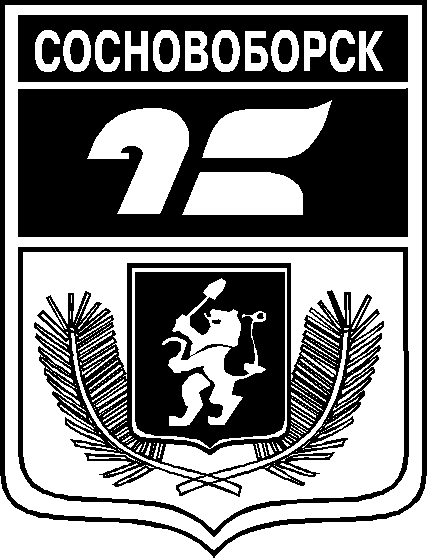 АДМИНИСТРАЦИЯ ГОРОДА СОСНОВОБОРСКАПОСТАНОВЛЕНИЕ____ ____________ 202  г.                                                                                             № ___г. СосновоборскАДМИНИСТРАЦИЯ ГОРОДА СОСНОВОБОРСКАПОСТАНОВЛЕНИЕ____ ____________ 202  г.                                                                                             № ___г. СосновоборскО внесении изменений в постановление администрации города Сосновоборска от 12.11.2020 № 1517«Об утверждении муниципальной программы «Развитие градостроительства, управление имуществом и земельными ресурсами муниципального образования город Сосновоборск»О внесении изменений в постановление администрации города Сосновоборска от 12.11.2020 № 1517«Об утверждении муниципальной программы «Развитие градостроительства, управление имуществом и земельными ресурсами муниципального образования город Сосновоборск»Перечень целевых показателей и показателей результативности программы с расшифровкой плановых значений по годам ее реализации, значения целевых показателей на долгосрочный период (приложения № 1, 2 к настоящему паспорту)1. Межевые планы,  выписки из Единого государственного реестра недвижимости на земельные  участки2. Описание границ прилегающих территорий3. Техническая документация,  выписки из Единого государственного реестра недвижимости на объекты недвижимого имущества 4. Определение рыночной стоимости объектов муниципального имущества, земельных участков, либо прав на заключение договоров аренды муниципального имущества, земельных участков5. Количество молодых семей, получивших свидетельство о праве на получение социальной выплаты на приобретение (строительство) жилого помещения – 20  семей6. Организационно-финансовое обеспечение УГИЗОИнформация по ресурсному обеспечению программы, в том числе в разбивке по источникам финансирования по годам реализации программыОбщий объем финансирования программы за счет средств бюджета  составляет 36062,56  тыс. рублей, из них по годам: 2021 год - 11973,12 тыс. рублей, в том числе:Средства местного бюджета - 9365,9 тыс. руб.Средства краевого бюджета – 1781,86 тыс. руб.Средства федерального бюджета – 825,36 тыс. руб.2022 год -  11986,2 тыс. рублей, в том числе: Средства местного бюджета – 9267,9 тыс. руб.Средства краевого бюджета – 1963,77 тыс. руб.Средства федерального бюджета – 754,53 тыс. руб.2023 год –12103,24 тыс.рублей в том числе:Средства местного бюджета – 9349,9 тыс. руб.Средства краевого бюджета – 2003,69 тыс. руб.Средства федерального бюджета – 749,65 тыс. руб.Объемы и источники финансирования подпрограммыОбщий объем финансирования подпрограммы за счет средств  бюджета  составляет 12242,56 тыс. руб., из них по годам: 2021 год – 3952,32 тыс. руб. в том числе:Средства местного бюджета – 1 368,3 тыс.руб. Средства краевого бюджета - 1758,66 тыс.руб. Средства федерального бюджета –  825,36  тыс.руб. 2022 год – 4086,6 тыс.руб. в том числе:Средства местного бюджета - 1 368,3 тыс. руб. Средства краевого бюджета – 1963,77 тыс. руб.Средства федерального бюджета – 754,53 тыс. руб.2023год – 4203,64 тыс.руб. в том числе:Средства местного бюджета - 1 450,3 тыс. руб. Средства краевого бюджета – 2003,69 тыс. руб.Средства федерального бюджета – 749,65 тыс. руб.Объемы и источник  финансирования программы               Подпрограмма финансируется за счет средств бюджета. Объем финансирования Подпрограммы составит 22170,0 тыс. рублей, из них по годам:2021 год – 7470,8  тыс.рублей, в том числе:- средства местного бюджета –7447,6 тыс. рублейСредства краевого бюджета – 23,2 тыс. рублей2022 год – 7 349,6   тыс. рублей, в том числе:- средства местного бюджета – 7 349,6  тыс. рублей2023 год – 7 349,6  тыс. рублей, в том числе:- средства местного бюджета – 7 349,6  тыс. рублей